№13(716) 			 		   	                19 февраля 2018г.Официальное издание органов местного самоуправленияШапкинского сельсовета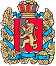 ШАПКИНСКИЙ СЕЛЬСКИЙ СОВЕТ ДЕПУТАТОВ ЕНИСЕЙСКОГО РАЙОНА	 КРАСНОЯРСКОГО КРАЯ                                                              РЕШЕНИЕ                     15.02.2018г.		         п. Шапкино	            	       №35-132рОб изменении границ муниципальногообразования Шапкинский сельсоветВ соответствии с Федеральным Законом от 06.10.2003 №131-ФЗ «Об общих принципах организации местного самоуправления в Российской Федерации», на основании Устава Шапкинского сельсовета, Шапкинский сельский Совет депутатов РЕШИЛ:Инициировать изменения границ муниципального образования Шапкинский сельсовет, муниципального образования Енисейский район согласно схеме (плану) границ муниципальных образований, приложение 1.Контроль за исполнением настоящего Решения оставляю за собой.Настоящее Решение вступает в силу со дня подписания и подлежит официальному опубликованию (обнародованию) в газете «Шапкинский вестник», размещению на официальном Интернет-сайте администрации Шапкинского сельсовета.Глава Шапкинского сельсовета-Председатель Шапкинского сельского            Совета депутатов                                                                                       Л.И. ЗагитоваПриложение 1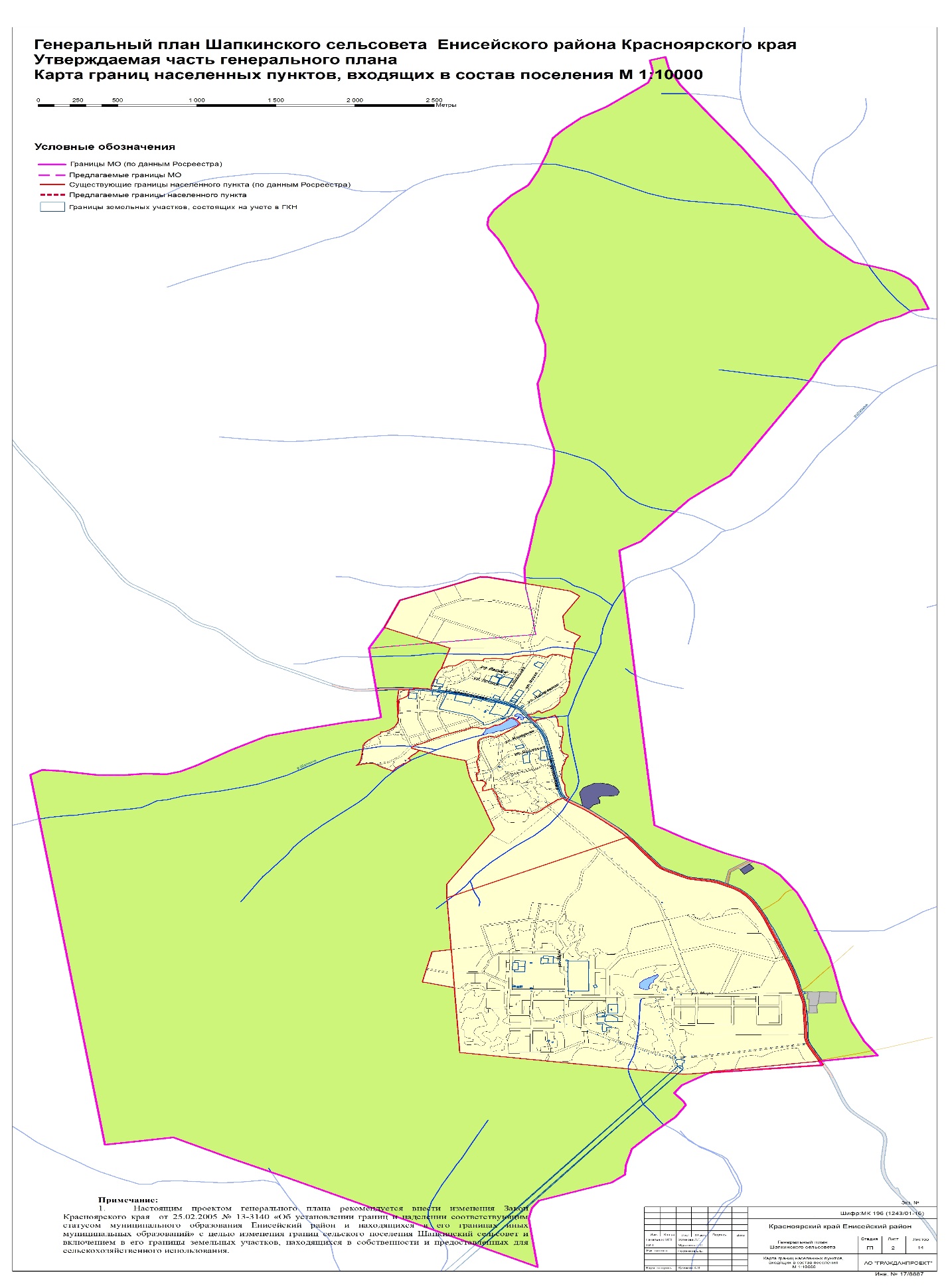 Отпечатано в администрации Шапкинского сельсовета на персональном компьютере по адресу: Россия, Красноярский край, Енисейский район, п. Шапкино, ул. Центральная, 26, тел. 70-285 Распространяется бесплатно. Тираж 10 экз.